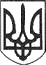 РЕШЕТИЛІВСЬКА МІСЬКА РАДАПОЛТАВСЬКОЇ ОБЛАСТІРОЗПОРЯДЖЕННЯ22 cічня 2019 року   			                                                           № 22Керуючись пп.1 п. „а” ст. 32 Закону України „Про місцеве самоврядування в Україні”, листом Полтавського обласного інституту післядипломної педагогічної освіти ім. М.В.Остроградського  від   15.01.2019 № 01-22/56 „Про проведення інструктивно-методичної наради „Чемпіонат області з основ „Крок до бізнесу” результати і перспективи”, відповідно до наказу директора Решетилівської гімназії ім. І.Л. Олійника від 21.01.2019 № 7 „Про направлення у відрядження”,ЗОБОВ’ЯЗУЮ:1. Відділу бухгалтерського обліку, звітності та адміністративно-господарського забезпечення виконавчого комітету Решетилівської міської ради  забезпечити оплату витрат на відрядження Веденьовій Тетяні Юріївні,   вчителю  економіки   Решетилівської гімназії ім. І.Л.Олійника, яка відряджається  до   Полтавського обласного   інституту  післядипломної  педагогічної освіти ім. М.В. Остроградського  24 січня 2019 року (м. Полтава), після повернення та оформлення авансового звіту, у порядку та строки передбачені законодавством України.            2. Контроль за виконанням розпорядження залишаю за собою.В.о. міського голови 					              Ю.С. Шинкарчук Про відшкодування витратна відрядження